Задания на ДОМ  Преподаватель Шаповалова Л.О.  shapovalova-1977@list.ruРисунок головы человека.Пропорции. Построение головы и деталей лица в различных ракурсах. Тональная проработка.Практическое занятие № 5: Выполнение зарисовок и набросков схематичного построения головы в различных ракурсах.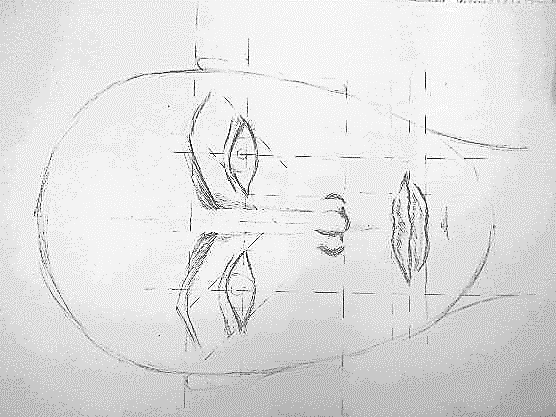 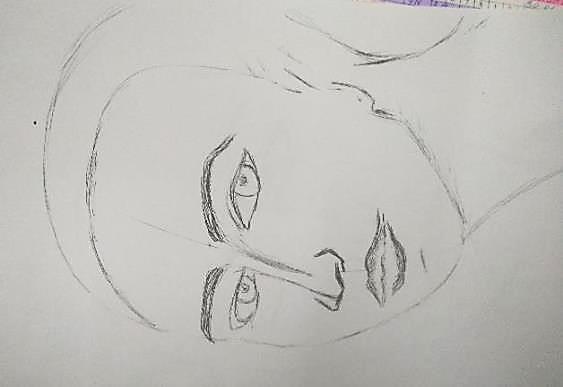 Рисунок деталей лица. Тональная проработкаПрактическое занятие № 6: Выполнение зарисовок и набросков деталей лица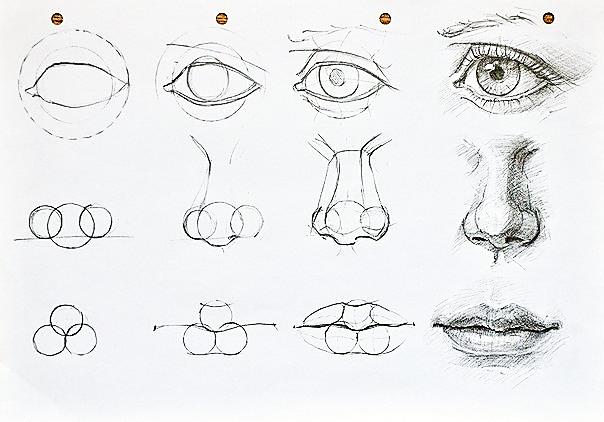 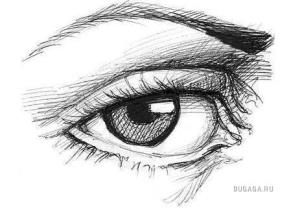 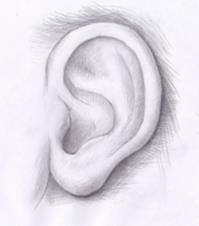 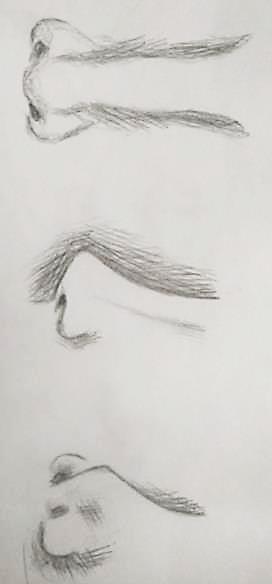 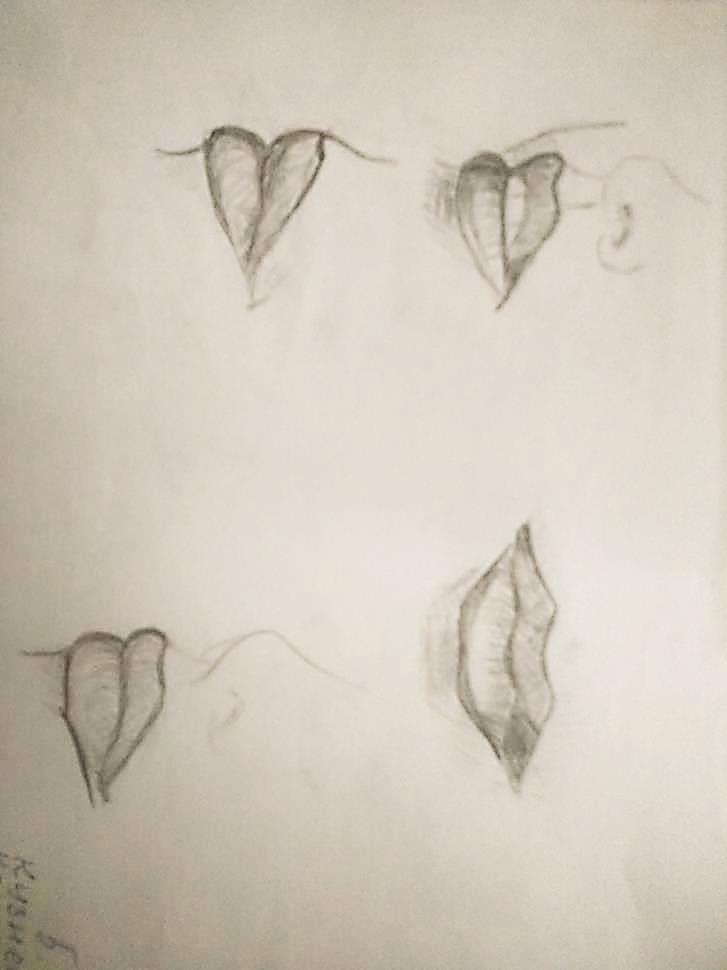 